The Meadows Pupil Survey Spring 2023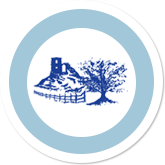 Results based on 34 responses. The majority of pupils are happy in school, have friends and feel safe. Pupils recognised that they had been taught about bullying and online safety within school. The majority of students knew who they could speak to in school if they were unhappy. Having and seeing friends was the overriding answer for what pupils liked about school. The majority of pupils also identified that the staff was something else they liked about school. Supporting and helping was recognised as what we do best at school. Pupils suggested that activities/playtime could be improved.   statement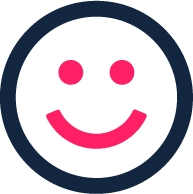 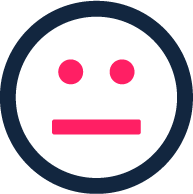 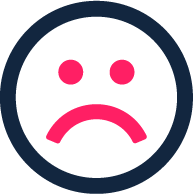 I am happy at School62%29%9%My teachers help me when I am stuck79%18%3%I learn new and exciting things at school42%55%3%I enjoy learning at school55%30%15%My teacher gives me work that challenges me, it’s not too easy and it’s not too hard59%38%3%I enjoy reading62%21%18%I enjoy writing62%21%18%I enjoy math’s 53%30%18%My teachers tell me when I have done well79%18%3%I feel safe in school65%32%3%I know who to speak to if I’m upset or unhappy at school76%15%9%Children behave well in my class53%32%15%My school have taught me about bullying71%18%12%My school have taught me to stay safe online94%6%I have friends at school82%18%I know how to behave appropriately in school and outside of school85%12%3%My teacher helps me to be more independent68%26%6%I have lots of opportunities to learn outside the classroom 74%26%)QUESTIONMOST COMMON ANSWERS   What’s your favourite subject?Math’s English ScienceDofeArtPEcookingWhat do you like about our school?FriendsTeachersIs there anything you would change about your classroom to make it better for learning?LightingMore activitiesUse phonesWhat do we do best at school?HelpingSupportingTripsOutdoor educationHow can we make our school better?More tripsWi-FiMore games/activities wet playAble to use Mobile phones